De zwarte kostCYRIEL BUYSSEHARDEBAND  176 BLZLITERAIRE FICTIEVERSCHIJNINGSDATUM 18 MEI 2021DAVIDSFONDS  ISBN: 9789002269288€ 22.50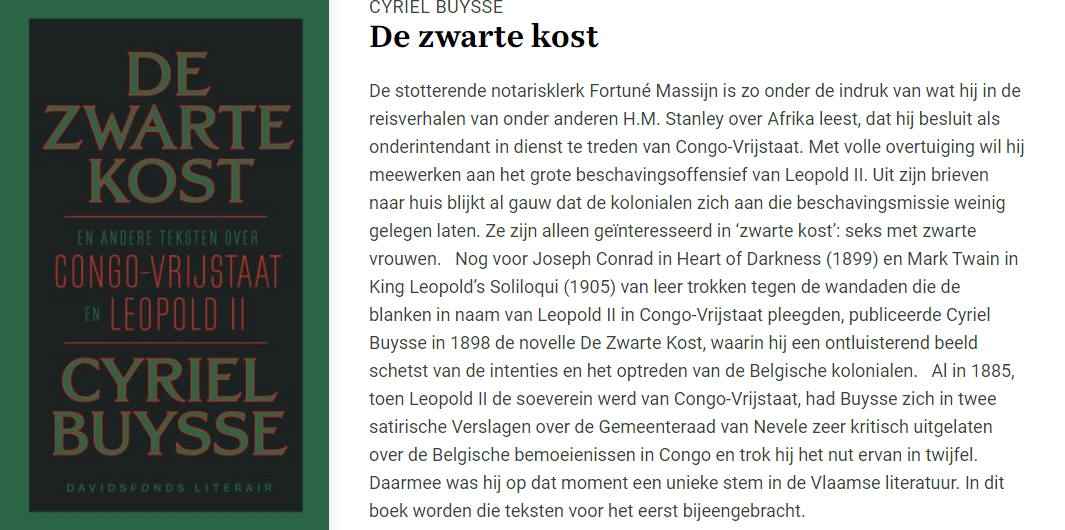 